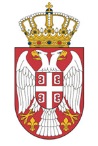 РЕПУБЛИКА СРБИЈАНАРОДНА СКУПШТИНАОдбор за образовање, науку, технолошки развој и информатичко друштво14 Број : 06-2/410 -1512. октобар 2015. годинеБ е о г р а д	На основу члана 70. Пословника Народне скупштинеС А З И В А М27. СЕДНИЦУ ОДБОРА ЗА ОБРАЗОВАЊЕ, НАУКУ, ТЕХНОЛОШКИ РАЗВОЈ И ИНФОРМАТИЧКО ДРУШТВОНАРОДНЕ СКУПШТИНЕЗА ЧЕТВРТАК, 15. ОКТОБАР 2015. ГОДИНЕ, СА ПОЧЕТКОМ  У 12,00 ЧАСОВАЗа ову седницу предлажем следећиД н е в н и    р е д                            -усвајање записника 26. седнице-Информација о притужбама у вези са радом високошколских установа-органа пословођења;Разно.Напомена: материјал за седницу биће Вам благовремено достављен.             Седница ће се одржати у Дому Народне скупштине, Трг Николе Пашића 13, у сали IV.	                                                                            ПРЕДСЕДНИЦА                                                                            	     мр Александра Јерков, с.р.